Извещение о проведении публичных консультацийАдминистрация Иркутского районного муниципального образования уведомляет о том, что проект постановления администрации Иркутского районного муниципального образования «Об утверждении формы проверочного листа (списка контрольных вопросов), применяемого при осуществлении муниципального контроля» размещен на официальном сайте Иркутского районного муниципального образования в разделе «Социально-экономическое развитие»/ «Оценка регулирующего воздействия».Разработчиком проекта нормативного акта является – Комитет по управлению муниципальным имуществом и жизнеобеспечению администрации Иркутского районного муниципального образования.Срок проведения публичных слушаний до 21.02.2022.Предложения принимаются по адресу: 664007, г. Иркутск, ул. Декабрьских Событий, 119А, 2 этаж, кабинет 209, режим работы: понедельник-четверг с 08-00 до 17-00, пятница с 08-00 до 16-00, обеденный перерыв с 12-00 до 12-48, суббота, воскресенье – выходные дни, контактный телефон 8 (3952) 718-026, или по адресу электронной почты: kumi@irkraion.ru.Председатель									   М.П. ХалтаеваДомбровский М.Ю. т. 718-026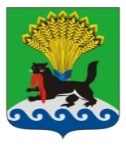 Российская ФедерацияИркутская областьИркутское районное муниципальное образованиеАДМИНИСТРАЦИЯКомитет по управлению муниципальным имуществом и жизнеобеспечениюРабочего Штаба ул., д. 17, Иркутск, 664001Тел. (3952) 718-049Факс (3952) 718-049E-mail: kumi@irkraion.ruhttp://irkraion.ru